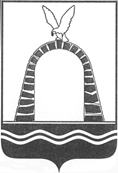 АДМИНИСТРАЦИЯ ГОРОДА БАТАЙСКАПОСТАНОВЛЕНИЕ от 28.05.2021 № 1140г. БатайскОб утверждении порядка предоставлениякомпенсации на оплату жилого помещения икоммунальных услуг гражданам, удостоеннымзванием «Почетный гражданин города Батайска» Во исполнение решения Батайской городской Думы от 25.02.2011 № 104 «Об утверждении Положения о присвоении звания «Почетный гражданин города Батайска» (в редакции решения Батайской городской Думы от 29.04.2021 № 128 «О внесении изменений в решение Батайской городской Думы от 25.02.2011 № 104 «Об утверждении Положения о присвоении звания «Почетный гражданин города Батайска»), руководствуясь Уставом муниципального образования «Город Батайск», на основании Федерального закона от 06.10.2003 № 131-ФЗ «Об общих принципах организации местного самоуправления в Российской Федерации», Администрация города Батайска постановляет:1. Утвердить Порядок предоставления компенсации на оплату жилого помещения и коммунальных услуг гражданам, удостоенным званием «Почетный гражданин города Батайска» согласно приложению.2. Определить уполномоченным органом по организации работы по оформлению и назначению льгот Управление социальной защиты населения города Батайска.3. Финансовому управлению города Батайска осуществлять своевременное финансирование льгот в пределах ассигнований, предусмотренных на указанные цели в бюджете города Батайска.4. Управлению социальной защиты населения города Батайска обеспечивать целевое расходование финансовых средств.5. Настоящее постановление вступает в силу со дня его официального опубликования и распространяется на правоотношения, возникшие с 01.01.2021 года.6. Настоящее постановление подлежит включению в регистр муниципальных нормативных правовых актов Ростовской области.7. Контроль за исполнением настоящего постановления возложить на заместителя главы Администрации города Батайска по социальным вопросам Кузьменко Н.В.Глава Администрации города Батайска                                                                           Г.В. ПавлятенкоПостановление вноситУправление социальной защитынаселения города БатайскаПорядокпредоставления компенсации на оплату жилого помещенияи коммунальных услуг гражданам, удостоенным званием«Почетный гражданин города Батайска»1. Настоящий Порядок предоставления компенсации на оплату жилого помещения и коммунальных услуг гражданам, удостоенным званием «Почетный гражданин города Батайска» (далее – Порядок, далее - компенсация) разработан в целях реализации решения Батайской городской Думы от 25.02.2011 № 104 «Об утверждении Положения о присвоении звания «Почетный гражданин города Батайска» (в редакции решения Батайской городской Думы от 29.04.2021 № 128 «О внесении изменений в решение Батайской городской Думы от 25.02.2011 № 104 «Об утверждении Положения о присвоении звания «Почетный гражданин города Батайска»), и определяет порядок предоставления права на компенсацию; порядок расчета компенсации, механизм предоставления компенсации и взаимодействия Управления социальной защиты населения города Батайска (далее – Управление) с гражданами, удостоенными звания «Почетный гражданин города Батайска» (далее – Почетные граждане), а так же, порядок перечисления и расходования бюджетных средств.2. Порядок предоставления права на компенсацию:2.1. Право на предоставление компенсации имеют граждане Российской Федерации, удостоенные звания «Почетный гражданин города Батайска», зарегистрированные по месту жительства в городе Батайске, с проживающими совместно с ними членами семьи.2.2. Членами семьи Почетного гражданина являются родители, супруг, супруга, дети, проживающие и зарегистрированные совместно с Почетным гражданином.2.3. Компенсация предоставляется Почетным гражданам по адресу их регистрации по месту жительства в городе Батайске. 2.4. Иное жилье, принадлежащее Почетному гражданину, и жилищные и коммунальные услуги, связанные с его эксплуатацией, оплачиваются им в полном объеме по ставкам и тарифам, установленным в городе Батайске.3. Порядок расчета компенсации:3.1. Компенсации устанавливается в размере 100 процентов, исходя из доли, причитающейся на Почетного гражданина и, проживающих совместно с ним, членов его семьи.3.2. Доля граждан, проживающих и зарегистрированных с Почетным гражданином, не являющихся членами семьи Почетного гражданина, не компенсируется.3.3. Доля Почетного гражданина и доли, проживающих совместно с ним, членов семьи устанавливаются путем простого деления общей суммы произведенной оплаты за жилищные и коммунальные услуги на количество зарегистрированных граждан по адресу и умноженного на количество граждан являющихся Почетными гражданами и членами семьи.3.4. Общее количество граждан зарегистрированных по адресу, заявленное заявителем,  должно совпадать с количеством зарегистрированных граждан, указанным в каждой квитанции разных услуг, выставляемых заявителю разными поставщиками. В случае несовпадения данных о количестве зарегистрированных граждан по разным квитанциям заявителя, квитанции Управлением не принимаются до момента внесения соответствующих сведений заявителем поставщикам услуг и представлением в Управление новых квитанций.3.5. Компенсация предоставляется по факту оплаты за жилищные и коммунальные услуги.3.6. Факт оплаты подтверждается кассовым чеком произведенной оплаты.4. Механизм предоставления компенсации и взаимодействия Управления с Почетными гражданами:4.1. Компенсация предоставляется в заявительном порядке на основании документов:1) заявления по форме согласно приложению № 1 к настоящему Порядку;2) информации о лицах, совместно зарегистрированных с заявителем с указанием родственных связях заявителя по форме согласно приложению № 2 к настоящему Порядку;3) согласия всех членов семьи (законных представителей несовершеннолетних членов семьи) на обработку персональных данных по форме согласно приложению № 3 к настоящему Порядку;4) паспортов всех членов семьи (для несовершеннолетних детей – свидетельств о рождении);5) свидетельств о рождении совершеннолетних детей (уже имеющих паспорт), зарегистрированных совместно с льготником (дополнительно для дочерей, вступивших в брак – свидетельство о браке);6) свидетельства о браке, если супруг(а) зарегистрированы с льготником по одному адресу;7) реквизиты счета, открытого в кредитной организации.4.2. При первичном обращении право на компенсацию возникает с 1-го числа месяца следующего за месяцем, в котором поступило обращение.4.3. О каких-либо новых обстоятельствах и изменениях, Почетный гражданин обязан информировать Управление в течение 15-ти дней с момента наступления события, повлекшее или могущее повлечь изменение компенсации или ее прекращение.4.4. Почетный гражданин, его законный представитель, действующий на основании доверенности, оформленной надлежащим образом (нотариально удостоверенной, включающей условие представления интересов в органах социальной защиты) ежемесячно, в срок до 15-го числа месяца, в котором произведена оплата, предоставляет в Управление квитанции, выставленные поставщиками жилищных и коммунальных услуг, и кассовые чеки, подтверждающие произведенную оплату.4.5. Управление принимает от Почетного гражданина (его законного представителя) документы, указанные в пункте 4.4. настоящего Порядка и производит выделение доли (долей) в порядке, указанном в пункте 3.3. настоящего Порядка.4.6. Документы, указанные в пункте 4.4. настоящего Порядка, поступившие в Управление позже установленного срока, принимаются Управлением и предъявляются к финансированию в следующем месяце.4.7. С представленных Почетным гражданином (его законным представителем) документов Управление производит копии и заверяет их подписью принявшего специалиста, проставляет дату и печать.4.8. Факт представления Почетным гражданином (его законным представителем) документов Управлению оформляется двухсторонней распиской по форме согласно приложению № 4 к настоящему Порядку.5. Перечисление и расходование бюджетных средств производится в следующем порядке:5.1. Компенсация производится за счет и в пределах ассигнований из местного бюджета, предусмотренных на эти цели в бюджете города на очередной финансовый год.5.2. На основании поданных Почетными гражданами (его законным представителем)  и принятых Управлением документов, указанных в пункте 4.4. настоящего Порядка, Управление представляет в Финансовое управление города Батайска оформленную в установленном порядке заявку на финансирование с подтверждающими документами до 25-го числа текущего месяца.5.3. Финансовое управление города Батайска производит финансирование
поданных заявок в пределах предусмотренных лимитов бюджетных обязательств.5.4. Управление, не позднее 3-х следующих рабочих дней после зачисления соответствующих средств местного бюджета на его распорядительный лицевой счет, производит перечисление этих средств на счета Почетных граждан.5.6. Управление:1) обеспечивает целевое и эффективное использование средств, поступающих из местного бюджета в соответствии с настоящим Порядком;2) осуществляет бухгалтерский учет и составляет бухгалтерскую отчетность по операциям со средствами бюджета города в соответствии с действующим законодательством.6. Персональная ответственность за несоблюдение установленного порядка и достоверность представляемых в Финансовое управление города Батайска сведений возлагается на руководителя Управления и Почетных граждан.Начальник общего отделаАдминистрации города Батайска                                            В.С. МирошниковаИнформации о лицах, совместно зарегистрированных с заявителемс указанием родственных связях заявителя«___» ______________ 20 ____ г.    ____________________________________                                                               (подпись заявителя, фамилия, инициалы)Согласиечлена семьи (законного представителя несовершеннолетнего члена семьи)на обработку персональных данныхЯ, _________________________________________________________________________________________________________________________________, в соответствии с Федеральным законом от 27.07.2006 № 152-ФЗ «О персональных данных» даю свое согласие (до особого распоряжения) на обработку, использование, передачу УСЗН г. Батайска в установленном порядке третьим лицам (органам законодательной и исполнительной власти, государственным учреждениям) всех моих (моего несовершеннолетнего ребенка) персональных данных для предоставления компенсации на оплату жилого помещения и коммунальных услуг гражданам, удостоенным званием «Почетный гражданин города Батайска».«___» ______________ 20 ____ г.    ____________________________________                                                                    (подпись, фамилия, инициалы)РаспискаСпециалистом УСЗН г. Батайска _________________________________                                                                                                                                 (фамилия, инициалы)приняты ___________ от __________________________________________                                         (дата)            (фамилия, инициалы Почетного гражданина (его законного представителя)квитанции, выставленные поставщиками жилищных и коммунальных услуг, и кассовые чеки, подтверждающие произведенную оплату за _______________ месяц ______ годы.Приложениек постановлениюАдминистрации города Батайскаот 28.05.2021 №1140оПриложение № 1к Порядку предоставления компенсации на оплату жилого помещения и коммунальных услуг гражданам, удостоенным званием «Почетный гражданин города Батайска»Начальнику УСЗН г. Батайскаот _______________________________________________________________дата рождения _____________________________________________________адрес: г. Батайск, ул. ________________________________________________Паспорт ________ № ___________ выдан _______________________________                                                                                (дата выдачи, кем выдан)З А Я В Л Е Н И Е     Прошу предоставить мне компенсацию на оплату жилого помещения и коммунальных услуг согласно присвоенному званию «Почетный гражданин города Батайска».     Сообщаю, что по адресу регистрации места моего проживания зарегистрировано __________ человек, из них членов семьи __________ человек.     Прилагаю требуемые документы в количестве ______________________ шт.     В случае возникновения изменений обязуюсь в течение 15 дней сообщить о них. Предупрежден (а) об ответственности за предоставление ложной информации и недостоверных (поддельных) документов. Против проверки предоставленных мной сведений не возражаю.      В соответствии с Федеральным законом от 27.07.2006 № 152-ФЗ «О персональных данных» даю свое согласие (до особого распоряжения) на обработку, использование, передачу УСЗН г. Батайска в установленном порядке третьим лицам (органам законодательной и исполнительной власти, государственным учреждениям) всех моих персональных данных (ФИО, дата рождения, адрес места жительства (регистрации), паспортных данных, социального статуса и др.) для предоставления компенсации на оплату жилого помещения и коммунальных услуг гражданам, удостоенным званием «Почетный гражданин города Батайска».«___» ______________ 20 ____ г.               _______________________________                                                                                       (подпись заявителя)Документы приняты «___» ____________ 20 ___ г.               __________________№ карточки учета семьи (или дела)________________________________  Приложение № 2к Порядку предоставления компенсации на оплату жилого помещения и коммунальных услуг гражданам, удостоенным званием «Почетный гражданин города Батайска»№ п/пФамилия, имя, отчествоРодственные связиДата рожденияМесто рожденияАдрес регистрацииДанные документа, удостоверяющего личность1.…Приложение № 3к Порядку предоставления компенсации на оплату жилого помещения и коммунальных услуг гражданам, удостоенным званием «Почетный гражданин города Батайска»Приложение № 4к Порядку предоставления компенсации на оплату жилого помещения и коммунальных услуг гражданам, удостоенным званием «Почетный гражданин города Батайска»Специалист УСЗН г. Батайска_______________________________(фамилия, инициалы)«___» _____________________ 20___г.Почетный гражданин_______________________________(фамилия, инициалы Почетного гражданина (его законного представителя)«___» _____________________ 20___г.